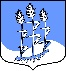 Администрация муниципального образованияГостицкое сельское поселениеСланцевского муниципального района Ленинградской областиПОСТАНОВЛЕНИЕ11.01.2019                                                                                                         № 2-пО внесении изменений в Положение о предоставлении гражданами, претендующими на замещение должностей муниципальной службы и муниципальными служащими сведений о доходах, расходах, об имуществе и обязательствах имущественного характера, утверждённое постановлением администрации Гостицкого сельского поселения от 28.04.2015 № 56-пВ соответствии с постановлением Губернатора Ленинградской области от 24.09.2018 № 60-пг «О внесении изменений в отдельные постановления Губернатора Ленинградской области по вопросам противодействия коррупции» администрация муниципального образования Гостицкое сельское поселение Сланцевского муниципального района Ленинградской области ПОСТАНОВЛЯЕТ:1. Внести в Положение о представлении гражданами, претендующими на замещение должностей муниципальной службы и муниципальными служащими сведений о доходах, расходах об имуществе и обязательствах имущественного характера, утвержденное постановлением администрации Гостицкого сельского поселения от 28.04.2015 № 56-п, изменение, дополнив абзац первый пункта 3 после слов "форме справки" словами ", заполненной с использованием специального программного обеспечения "Справки БК", размещенного на официальном сайте Президента Российской Федерации или на официальном сайте государственной информационной системы в области государственной службы в информационно-телекоммуникационной сети "Интернет":".2. Постановление подлежит официальному опубликованию в приложении к газете «Знамя труда».3. Постановление вступает в силу со дня его официального опубликования и распространяется на правоотношения, возникшие с 01 января 2019 года.Глава администрации:                                                                        В.Ф. Лебедев